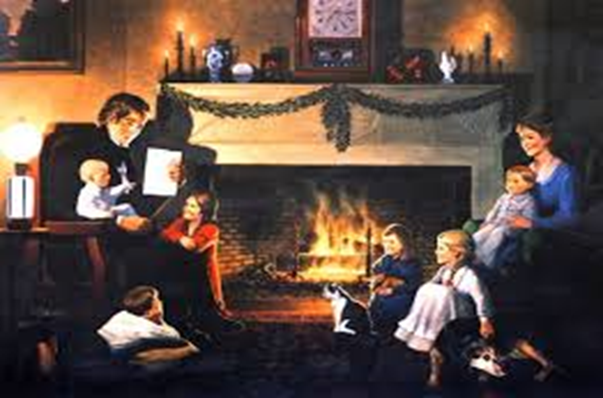 ΚΛΩΝΑΡΙΑ ΣΤΟ ΤΖΑΚΙ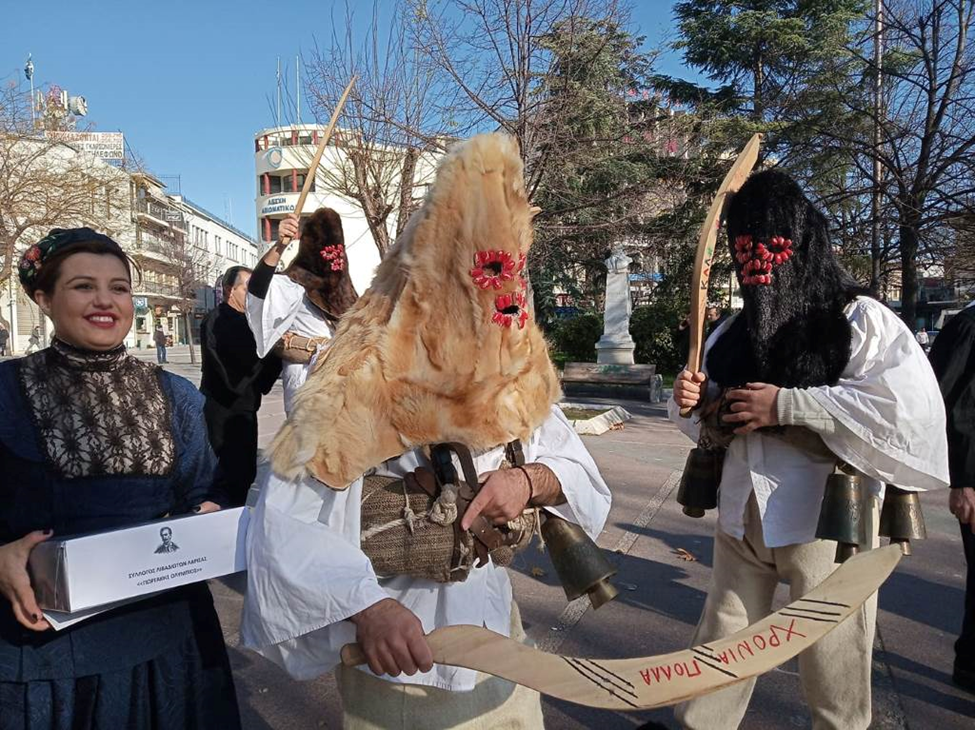 ΜΠΑΜΠΑΛΟΥΡΙΑ+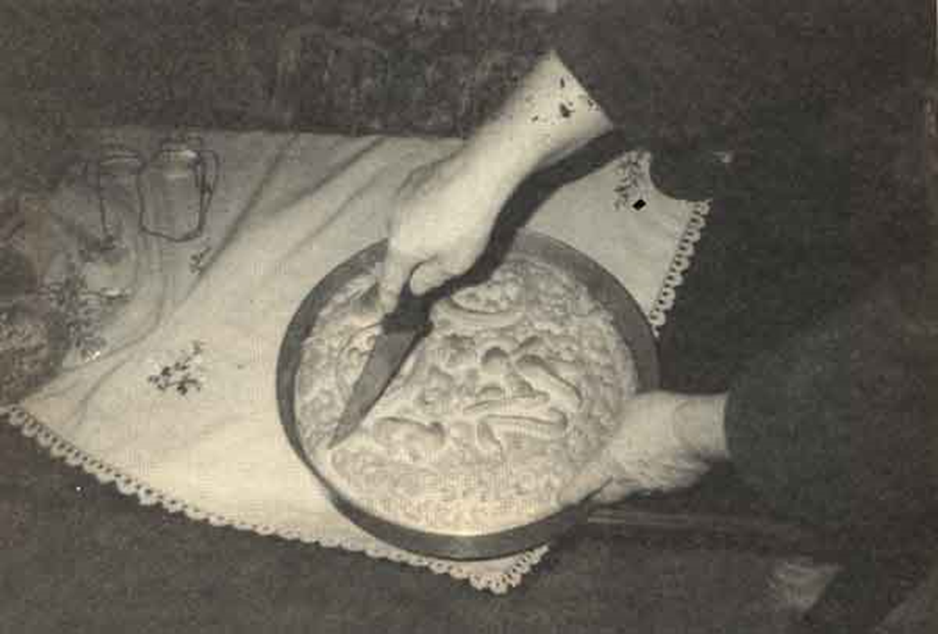 ΒΑΣΙΛΟΠΙΤΑ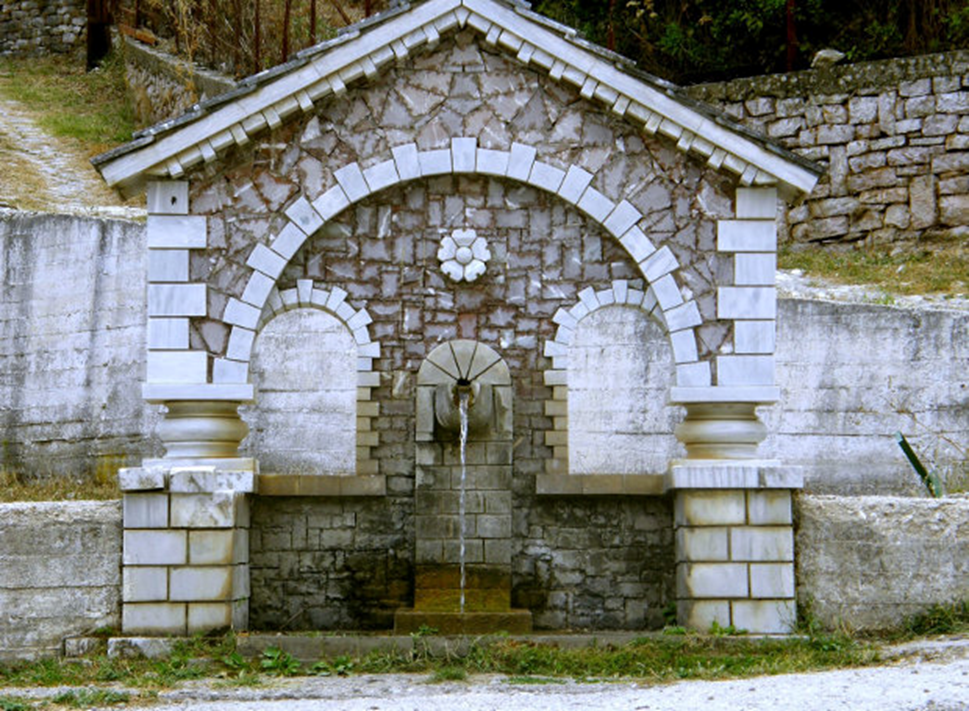 ΤΑΙΣΜΑ ΤΗΣ ΒΡΥΣΗΣ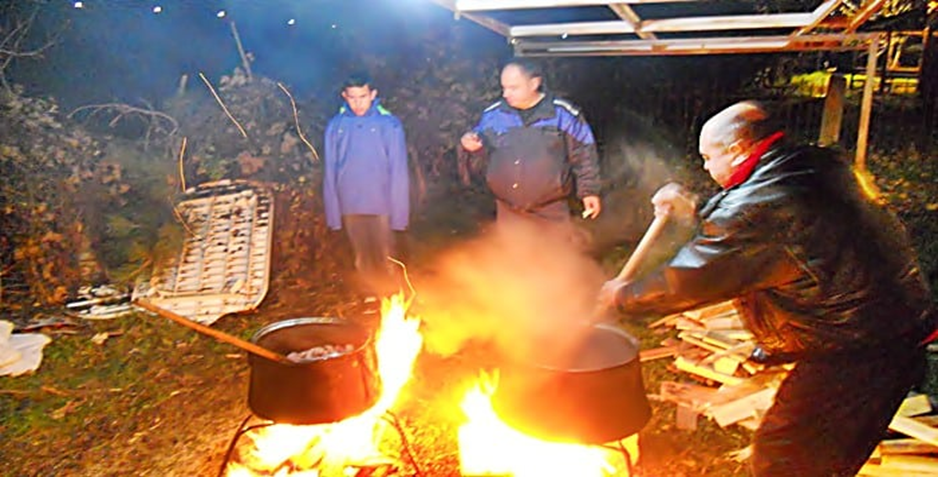 ΓΟΥΡΝΟΧΑΡΑ